Задача:Добавить в форму документа новое полеВставить в формы документов Списание с расчетного счета и Поступления на расчетный счет с видом операции “Прочие расчеты с контрагентами”поле с выбором документа Счета покупателям (поступления на счет) и счета поставщиков (списания со счета)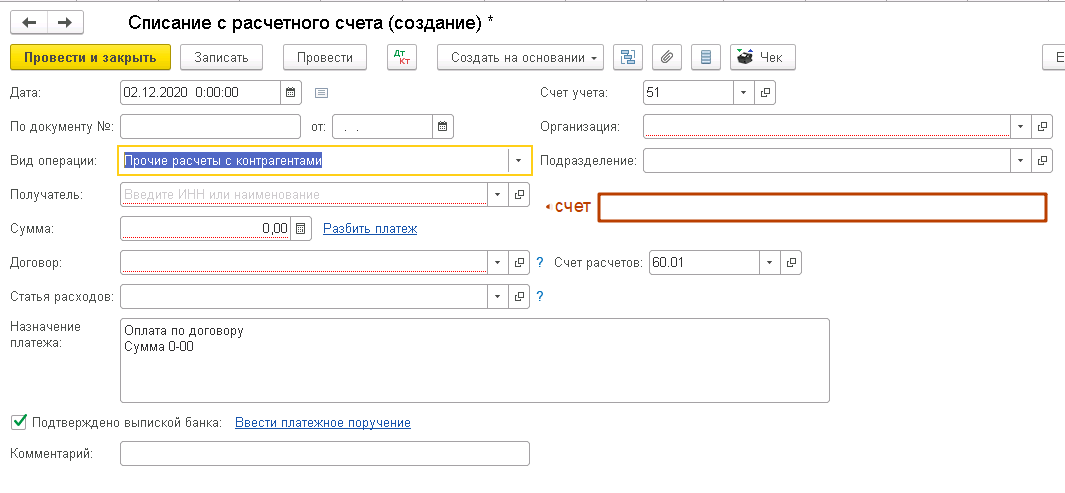 Если решение заключается  только в настройках - описать подробную инструкцию по настройкам